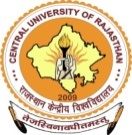 CENTRAL UNIVERSITY OF RAJASTHAN(Bandar Sindri, P.O. Kishangarh- 305817, Dist. Ajmer, Rajasthan,INDIA)QUESTIONNAIRES FOR FEEDBACK FROM STUDENTSPlease rate the courses on the following attributes using the 10 -point scale shownQuestionnaire – 1CourseCENTRAL UNIVERSITY OF RAJASTHAN(Bandar Sindri, P.O. Kishangarh- 305817, Dist. Ajmer, Rajasthan,INDIA)Questionnaire – 2Student feedback on Teachers (Separate for each Teacher)Name of the Teacher: _____________________________________________________Please rate the courses on the following attributes using the 10 -point scale shownCENTRAL UNIVERSITY OF RAJASTHAN(Bandar Sindri, P.O. Kishangarh- 305817, Dist. Ajmer, Rajasthan,INDIA)Questionnaire – 3Students’ overall Evaluation of Programme and Teaching[To be filled only after Results are out]Your responses will be seen only after your course results have been finalised and recorded.The information will be used only for the improvement of the course and teaching in the future.You need not disclose your name if you do not wish to.You may tick off more than one answer to a question to the extent that it does not invalidate your response.1. The syllabus was 2. Your background for benefiting from the course was 3. Was the course conceptually difficult to understand?4. How much of the syllabus was covered in class?5. What is your opinion about the library materials for the course?6. Were you able to get the prescribed readings?7. How well did the teacher prepare for class?8. How well was the teacher able to communicate?9. Did the teacher encourage student participation in class?10. If the teacher encourage student participation in class, which of the following methods were used?11. How helpful was the teacher in advising?12. Was the teacher13. Internal assessment was?14. What effect do you think the internal assessment will have on your course grade?15. How did the teacher provide feedback on your performance?16. Were your assignments discussed with you?17. Was there any opportunity for personal interaction with teachers?18. Were you provided with a course and lecture outline at the beginning?19. Was it helpful?20. Was it followed?21. Was there any opportunity for small group work?22. Were outsider experts invited to address you?23. Did you visit industries, laboratories, banks and any other Universities24. If you have other comments to offer on the course and the instructor you may do so below or on a separate sheet.------------------------------------------------------------------------------------------------------------------------------------------------------------------------------------------------------------------------------------------------------------------------------------------------------------------------------------------------------------------------------------------------------------------------------------------------------------------------------------------------------------------------------------------------------------------------------------------------------------------------------------------------------------------------------------------------------------------------------------------------------------------------------------------------------------------------------------------------------------------------------------------------------------------------------------------------ Name: Sex (M/F):  Department:Year/Semester:  (_________) I / II / III/ IVUnsatisfactorySatisfactoryGoodVery Good0-5.55.5-7.07.0-8.58.5 to 10.00Sl. No.ParametersVery GoodGoodSatisfactoryUnsatisfactory1Depth of the course content including project work, if any2Extent of coverage of course3Applicability/ relevance to real life situations4Learning value (in terms of knowledge, concepts, manual skills, analytical abilities and broadening perspectives)5Clarity and relevance of textual reading material6Relevance of additional source material (Library)7Extent of effort required by students8Overall RatingName of the Student: Sex (M/F):  Department:Year/Semester:  (_________) I / II / III/ IVUnsatisfactorySatisfactoryGoodVery Good0-5.55.5-7.07.0-8.58.5 to 10.00Sl. No.ParametersVery GoodGoodSatisfactoryUnsatisfactory1Knowledge base of the teacher (as perceived by you)2Communication Skills (in terms of articulation and comprehensibility)3Sincerity/ Commitment of the teacher4Interest generated by the teacher5Ability to integrate course material with environment/ other issues, to provide a broader perspective6Ability to integrate content with other courses7Accessibility of the teacher in an out of the class (includes availability of the teacher to motivate further study and discussion outside class)8Ability to design quizzes/ tests/ assignments/ examinations and projects to evaluate students understanding of the course9Provision of sufficient time for feedback10Overall ratingName of the Student: Course:Department:Year/Semester:  (_________) I / II / III/ IVa) Challengingb) Dullc) Adequated) Inadequatea) More than adequateb) Just adequatec) Inadequated) Cannot saya) Easyb) Manageablec) difficultd) Very difficulta) 85 to 100%b) 70 to 85%c) 55 to 70%d) less than 55%a) Excellentb) Adequatec) Inadequated) Very Poora) Easilyb) With some difficultyc) With a great difficultyd) Not at alla) Thoroughly b) Satisfactorilyc) Poorlyd) Not at alla) Always effectiveb) Sometimes effectivec) Just satisfactorilyd) Generally ineffectivea) Alwaysb) So oftenc) Sometimesd) Rarelya) Encouraged to raise questionsb) Discussion in classc) Discussion outside classd) Discussion individuallya) Always helpfulb) Often helpful c) Sometimes helpfuld) unhelpfula) Courteousb) Strictc) Indifferentd) Rudea) Always fairb) Sometimes unfairc) Usually unfaird) Sometimes faira) Improve itb) Lower itc) no effectd) cannot saya) Regularly/ In timeb) Irregular/ Latec) With helpful commentsd) Without commentsa) Yes, fullyb) Yes, partlyc) Sometimesd) Noa) Yesb) To some extent c) Nod) Cant saya) Yesb) Noa) Yesb) Noa) Yesb) Noa) Yesb) To some extent c) Nod) Cant saya) Yesb) Frequentlyc) Rarelyd) Nonea) Yes, frequentlyb) Sometimesc) Rarelyd) None